                GRAD SKRADIN              GRADONAČELNIK         Trg Male Gospe 3, 22222 Skradin	        OIB: 69995449367           Tel: 022/771-076; fax: 022/771-051             e-mail: grad.skradin@si.t-com.hrKLASA: 342-02/24-03/1URBROJ: 2182-03-01-24/1Skradin, 1. ožujka 2024.g.Na temelju članka 71. stavka 1. Zakona o pomorskom dobru i morskim lukama („Narodne novine“ 83/23), Plana upravljanja pomorskim dobrom na području Grada Skradina za razdoblje 2024. – 2028. godine („Službeni vjesnik Šibensko-kninske županije”, broj 34/23) i članka 48. Statuta Grada Skradina („Službeni vjesnik Šibensko-kninske županije”, broj 3/21, 15/22, 34/23), gradonačelnik Grada Skradina, raspisujeJAVNI NATJEČAJ ZA DAVANJE DOZVOLA NA POMORSKOM DOBRUNA PODRUČJU GRADA SKRADINAI. PREDMET NATJEČAJAPredmet natječaja je davanje dozvola na pomorskom dobru. Mikrolokacije za koje se izdaju dozvole na pomorskom dobru (s grafičkim prikazima mikrolokacija), djelatnosti, sredstva i količine, broj dozvola, početni iznos godišnje naknade za svaku od djelatnosti predviđenih na pojedinim lokacijama, te rok za koje se raspisuje ovaj natječaj su sljedeće:-2--3-II. POČETNI IZNOS NAKNADE ZA DOZVOLU NA POMORSKOM DOBRU	Naknada se nudi za broj godina za koji se traži izdavanje dozvole (minimalni iznosi naknade iz tabela navedenih u točki I. ovog javnog natječaja su godišnji).III. IZNOS I VRSTA JAMSTVA ZA OZBILJNOST PONUDEPonuditelj prilikom podnošenja prijave na javni natječaj mora dostaviti sredstvo osiguranja za ozbiljnost ponude (jamstvo za ozbiljnost ponude) i to u obliku potvrde o uplaćenoj jamčevini  u iznosu od 10% ponuđenog iznosa naknade za dozvolu na pomorskom dobru i uplaćuje se u korist računa Grada Skradina. Jamstvo za ozbiljnost ponude  uplaćuje se na račun Grada Skradina otvorenog kod Hrvatske poštanske banke, IBAN: HR9223900011839400000, model i poziv na broj: HR68 5843 – OIB uplatitelja, s obveznom naznakom „jamstvo za ozbiljnost ponude za dozvole na pomorskom dobru“, u kojem slučaju je uz ponudu potrebno dostaviti potvrdu o izvršenom plaćanju (ne prihvaća se potvrda na kojoj stoji da je uplata u izvršenju).Za ponuditelje koji su ostvarili pravo na izdavanje dozvole, jamčevina će se uračunati u naknadu. Ponuditeljima koji nisu ostvarili pravo na izdavanje dozvole jamčevina se vraća u nominalnom iznosu i bez kamata.-4-IV. SADRŽAJ PONUDE     Pisana ponuda za sudjelovanje na natječaju mora sadržavati:osnovne podatke o ponuditelju (ime i prezime, adresa, OIB za fizičku osobu, odnosno naziv, sjedište, OIB za pravnu osobe, telefon, e-adresa te drugi kontakt podaci, naziv banke i broj računa ponuditelja za povrat jamčevine u slučaju njezinog neprihvaćanja); presliku rješenja o upisu u sudski registar za pravne osobe, odnosno obrtni registar za fizičke osobe ili drugi odgovarajući dokaz pravne sposobnosti;dokaz o vlasništvu sredstava s kojima obavlja djelatnost na pomorskom dobru 	ili dokaz o pravnoj osnovi korištenja sredstava koja nisu u vlasništvu podnositelja zahtjeva;naznaku lokacije i redni broj lokacije (sukladno tablicama iz točke I. ovog  natječaja, te Grafičkim prikazima koji su sastavni dio Javnog natječaja) na koju se ponuda odnosi i ponuđenu naknadu za dozvolu;naznaku površine pomorskog dobra (u slučaju postave trampolina, zabavnog parka na moru i sl.); Broj sredstava za djelatnost iznajmljivanja plažne opreme (suncobrani, ležaljke, pribor i oprema za ronjenje, kupanje i sl); 	Za kiosk, montažni objekt do 12 m2 i pripadajuću terasu tehnički opis s detaljnim opisom primijenjenih materijala i opisom opreme terase, te priloženu fotografiju; dokaz o uplaćenom jamstvu za ozbiljnost ponude sukladno točci III. ovog natječaja;Potvrdu Grada Skradina, Jedinstvenog upravnog odjela da nema dospjelih, a nepodmirenih dugovanja (ne stariju od 30 dana od dana podnošenja ponude) po bilo kojem osnovu, osim ako je sa Gradom regulirano plaćanje duga ili kada podnositelj ponude istodobno prema Gradu ima dospjelo nepodmireno potraživanje u iznosu koji je jednak ili veći od duga podnositelja;Potvrdu tvrtke “Rivina Jaruga” d.o.o. za obavljanje komunalnih djelatnosti Skradin da nema dospjelih, a nepodmirenih dugovanja (ne stariju od 30 dana od dana podnošenja ponude);Potvrdu Porezne uprave o nepostojanju dospjelih obveza temeljem javnih davanja (ne stariju od 30 dana od dana podnošenja ponude); Dokaz o tome da će ponuditelj upotrebljavati opremu i prateće instalacije i pružanje usluga koje na dobar i kvalitetan način uzimaju u obzir i sadrže specifičnosti i obilježja autentičnih kulturnih i prirodnih vrijednosti tog područja te koriste najviše estetske standard;Podatak o vremenskom razdoblju tijekom godine u kojem će ponuditelj obavljati djelatnost temeljem dozvole;Dokaz o prethodnom iskustvu i dobrom i odgovornom obavljanju djelatnosti, odnosno korištenju pomorskog dobra ili dokaz/izjavu da to nema.-5-Ponuditelj prilikom prijave na javni natječaj mora dostaviti i instrumente osiguranja naplate naknade za dozvolu na pomorskom dobru, za naknadu štete koja može nastati zbog neispunjenja obveza iz dozvole na pomorskom dobru te za korištenje dozvole na pomorskom dobru preko mjere i to kako slijedi: pisana izjava ponuditelja kojom se daje suglasnost pomorskom redaru za uklanjanje i odvoz na deponij svih predmeta i stvari bez provedenog upravnog postupka: ukoliko se nalaze izvan odobrene lokacije, ukoliko se nalaze na lokaciji nakon isteka ili ukidanja dozvole na pomorskom dobru, teukoliko se na lokaciji postavljaju predmeti i stvari koje nisu odobrene dozvolom na pomorskom dobru; bjanko zadužnica ovjerena od javnog bilježnika u visini iznosa ponuđene naknade za 2 godine kojom ponuditelj/ovlaštenik dozvole na pomorskom dobru daje suglasnost da se može provesti prisilna ovrha na svim njegovim računima i njegovoj cjelokupnoj pokretnoj i nepokretnoj imovini, a radi naplate dospjele, a nenaplaćene naknade za dozvolu na pomorskom dobru, za naknadu štete koja može nastati zbog neispunjenja obveza iz dozvole na pomorskom dobru, za korištenje dozvole na pomorskom dobru preko mjere te radi naplate eventualnih troškova ovrhe. Obrazac ponude kao i izjava može se preuzeti na mrežnim stranicama Grada Skradina  http://www.grad-skradin.hrAko se ponuditelj natječe za više lokacija različitog rednog broja lokacije (sukladno tablicama iz točke I. ovog natječaja) za svaku je potrebno dati odvojenu ponudu u posebnoj omotnici sa svim prilozima koje ponuda mora sadržavati, odgovarajućim jamčevinama i ponuđenim iznosom naknade.Dozvole se neće izdati pravnim i fizičkim osobama ukoliko prema knjigovodstvenim evidencijama nadležnog upravnog odjela Grada Skradina, na dan razmatranja zahtjeva, imaju nepodmirenih obveza prema Gradu Skradinu ili drugim gradskim institucijama, te ukoliko su evidentirane pritužbe na njihov dosadašnji rad i korištenje pomorskog dobra od strane nadležnih institucija, komunalnog redarstva Grada i sl.V. UVJETI JAVNOG NATJEČAJA I KRITERIJ ZA OCJENU PONUDE	Obvezni uvjeti:Ponuditelj za dobivanje dozvole na pomorskom dobru mora ispunjavati sljedeće obvezne uvjete:- da je registriran za djelatnost za koju podnosi prijavu na javni natječaj, - da nema dospjelih obveza temeljem javnih davanja, - da nije koristio pomorsko dobro bez valjane pravne osnove i/ili uzrokovao štetu na pomorskom dobruKriterij za ocjenu ponude: Ponuđeni iznos naknade za dozvolu na pomorskom dobru – kriterij iznosi najviše 60% ocjene ponude; maksimalno 60 bodova,Prethodno iskustvo i dobro i odgovorno obavljanje djelatnosti, odnosno             korištenje pomorskog dobra  – kriterij iznosi najviše 10 %  ocjene ponude, odnosno                  maksimalno 10 bodova;-6-Upotreba opreme i pratećih instalacija i pružanje usluga koje na dobar i kvalitetan način uzimaju u obzir i sadrže specifičnosti i obilježja autentičnih kulturnih i prirodnih vrijednosti tog područja te koriste najviše estetske standarde  – kriterij iznosi najviše 10 % ocjene ponude, odnosno maksimalno 10 bodova;Vremensko razdoblje obavljanja djelatnosti temeljem dozvole (duži period obavljanja djelatnosti koji pospješuje izvansezonsku ponudu nosi veći broj bodova) – kriterij iznosi najviše 20 %  ocjene ponude, odnosno maksimalno 20 bodova; Kriteriji ocjenjivanja određuju se pojedinačno za svaku mikrolokaciju koja je predmet javnog natječaja za davanje dozvole na pomorskom dobru, a uzimajući u obzir vrstu i sadržaj djelatnosti koja je za pojedinu mikrolokaciju propisana, s time da nije dozvoljeno korištenje različitih kriterija za mikrolokacije na kojima se obavlja istovjetna djelatnost. Ako dvije ili više ponuda za pojedinu djelatnost sa određenim sredstvima na pojedinom mikrolokaciji imaju najveći broj bodova, najpovoljnija ponuda je ona ponuda koja je ostvarila veći broj bodova iz kriterija ponuđenog iznosa naknade, a ako ponude imaju isti broj bodova iz ponuđenog iznosa naknade prednost ima ona koja je zaprimljena ranije. 	VI.  ROK ZA PODNOŠENJE PONUDE I DOSTAVA PONUDA  Javni natječaj za davanje dozvola na pomorskom dobru iz točke I. provodi se prikupljanjem pisanih ponuda. Rok za dostavu ponude je 15 dana od dana objave u “Slobodnoj Dalmaciji”.Prikupljanje pisanih ponuda provodi se dostavom putem preporučene pošte ili neposrednom predajom u pisarnici Grada Skradina, u zatvorenoj omotnici uz adresu i naznaku: GRAD SKRADIN, Trg Male Gospe 3, 22222 SKRADIN «NATJEČAJ ZA DODJELU DOZVOLA NA POMORSKOM DOBRU – NE OTVARAJ».Na omotnici mora biti naznačeno ime i adresa ponuditelja, tako da se ponuda može neotvorena vratiti ponuditelju u slučaju da se zaprimi nakon isteka roka za predaju ponuda. Nepotpuni, neuredni i nepravodobni zahtjevi, odnosno ponude neće se razmatrati za izdavanje dozvole te se neće pozivati ponuditelje na upotpunjavanje dokumentacije.  Nepotpune i nepravodobno pristigle ponude neće se razmatrati.Nakon roka za zaprimanje ponuda, nijedan ponuditelj ne može mijenjati sadržaj svoje ponude niti je zamijeniti novom.Uredovno radno vrijeme pisarnice za rad sa strankama je radnim danima, od ponedjeljka do petka, u vremenu od 08.00-10.30, te od 11.00-14.00 sati.VII. NAJPOVOLJNIJA PONUDA   Najpovoljnijom ponudom smatrat će se ona ponuda koja, uz ispunjavanje uvjeta iz javnog natječaja, sadrži najveći broj bodova prema kriterijima ocjenjivanja ponuda u natječaju.  -7-VIII. ODLUKA O DAVANJU DOZVOLE Na temelju zaprimljenih ponuda na javnom natječaju, te odluke Gradskog vijeća Grada Skradina, rješenje o davanju dozvole na pomorskom dobru najpovoljnijem ponuditelju donosi Gradonačelnik, a sve sukladno članku 71. Zakona. Odluka o odabiru najpovoljnijeg ponuditelja za dodjelu dozvola donosi se u roku od 30 dana od dana raspisivanja natječaja za dodjelu dozvola. IX. ROK ZA PLAĆANJE NAKNADE ZA DOZVOLU NA POMORSKOM DOBRUCijenu naknade za dozvolu na pomorskom dobru ovlaštenik dozvole plaća u roku 8 (osam) dana od izvršnosti rješenja o davanju dozvole na pomorskom dobru za prvu godinu, a za narednu godinu trajanja dozvole do 31. siječnja za tekuću godinu. X. UVJETI OBAVLJANJA DJELATNOSTI TEMELJEM DOZVOLE NA       POMORSKOM DOBRU ■ Uvjeti obavljanja djelatnosti temeljem dozvole na pomorskom dobru su:- podmirenje naknade za korištenje pomorskog dobra.- pridržavanje svih odredbi iz izdane dozvole (i obavijesti), - pridržavanje propisa o sigurnosti plovidbe, zaštite okoliša i reda na pomorskom dobru, uz   obvezu uvažavanja značaja pomorskog dobra kao općeg dobra od interesa   za Republiku Hrvatsku,- pridržavanje i ostali odredbi Plana kao i ostalih odnosnih odredbi i zakona.■ Uvjeti obavljanja djelatnosti iznajmljivanja plažne opreme (suncobrani, ležaljke, rekvizita za kupanje, ronilačke opreme i sl.) su:dužnost držanja plažne opreme  uredno složene i smještene na dijelu pomorskog dobra koje je dozvolom na pomorskom dobru određeno za njihov smještaj i izdavanje kada nisu iznajmljine korisniku. Zabranjeno je “slaganje” ležaljki na površinu cijele plaže prije iznajmljivanja, dakle, ležaljke koje se iznajmljuju na odobrenim mikrolokacijama potrebno je držati isključivo složene jedna na drugu unutar odobrene površine korištenja, a po iznajmljivanju pojedinu ležaljku postaviti gdje korisnik ležaljke želi. Ležaljke moraju biti udaljene minimalno 2 metra od mora. Iznimno, u slučaju postojanja Projekta uređenja plaže, korištenje i postava naprava na tom plažnom prostoru je u skladu sa istim Projektom. dužnost spremanja plažne opreme na dio pomorskog dobra koje je dozvolom na pomorskom dobru određeno za njihov smještaj i izdavanje kada korisnik prestane koristiti plažnu opremu,dužnost redovnog održavanja i čišćenja pomorskog dobra na koje se izdaje dozvola,dužnost ostavljanja slobodnog pojasa od minimalno 2 metra od crte srednjih viših visokih voda mjereno vodoravno,■ Uvjeti obavljanja ugostiteljsko-trgovačke djelatnosti (restorani, barovi, catering objekti, objekti jednostavnih usluga, trgovine i sl.) su:obaveza priključka na vodovod i odvodnju, a ako te mogućnosti nema, obveza postavljanja spremnika za vodu i odvodnjuobaveza priključka na električnu energiju i podmirenje potrošnje iste,obveza primjerenog estetskog izgleda postavljenih napravaobaveza redovnog održavanja i čišćenja objekta i pomorskog dobra na koje se izdaje dozvola.-8-Grad Skradin nije ovlašteniku dozvole dužan osigurati infrastrukturu niti ishoditi minimalne tehničke ili druge uvjete budući je to obveza ovlaštenika dozvole uz suglasnosti nadležnih tijela.Troškovi potrošnje električne energije idu na teret korisnika pomorskog dobra, a za korisnike koji se nalaze na gradskom brojilu će se mjesečno ispuštati račun za potrošnju sukladno dobivenom računu HEP Elektre d.o.o. Šibenik. 	XI.  PRAVA I OBVEZE OVLAŠTENIKA DOZVOLE NA POMORSKOM DOBRUOvlaštenik dozvole na pomorskom dobru može obavljati djelatnost na pomorskom dobru samo u opsegu i pod uvjetima utvrđenim u dozvoli na pomorskom dobru.Ovlaštenik dozvole na pomorskom dobru nema pravo sklapati ugovore s trećim osobama na temelju kojih bi treće osobe obavljale djelatnost ili dio djelatnosti iz dozvole, niti ga davatelj dozvole može na to ovlastiti. Zabrana se ne odnosi  na najam, posudbu i sl. samih sredstava kojima se obavlja djelatnost iz dozvole na pomorskom dobru.Grad kao davatelj dozvole na pomorskom dobru dužan je brinuti se o tome da se pomorsko dobro koristi u opsegu i granicama utvrđenim u dozvoli na pomorskom dobru.Grad kao davatelj dozvole na pomorskom dobru dužan je osigurati da ovlaštenik dozvole na pomorskom dobru ne ograničava opću upotrebu pomorskog dobra.Ako utvrdi da se pomorsko dobro koristi izvan opsega i uvjeta utvrđenih u dozvoli na pomorskom dobru i/ili da ovlaštenik dozvole na pomorskom dobru ograničava opću upotrebu, Gradonačelnik je dužan donijeti rješenje o ukidanju dozvole na pomorskom dobru.Pozivaju se ponuditelji da u slučaju nejasnoća izvrše uvid u Plan upravljanja pomorskim dobrom na području Grada Skradina za razdoblje  2024. - 2028. godine („Službeni vjesnik Šibensko-kninske županije”, broj 34/23) kao cjeloviti dokument koji regulira ovo pravno područje.XII. PRIJELAZNE I ZAVRŠNE ODREDBEGrad Skradin zadržava pravo izmjene ovog teksta natječaja u slučaju potrebe usklađenja istog s podzakonskim aktima ili izmjenama Plana upravljanja pomorskim dobrom na području grada Skradina za razdoblje  2024. - 2028. godine.Grad Skradin zadržava pravo poništenja javnog natječaja ili dijela javnog natječaja bez obrazloženja i pri tome ne snosi nikakvu odgovornost prema ponuditeljima.Ovaj natječaj objaviti će se u  “Slobodnoj Dalmaciji”, „Službenom vjesniku Šibensko-kninske županije”, na Oglasnoj ploči Grada Skradina, Skradin, Trg Male Gospe 3, na mrežnim stranicama Grada Skradina  http://www.grad-skradin.hr.				GRAD SKRADIN								GRADONAČELNIK							mr.sc. Antonijo Brajković, v.r.PRILOG: Grafički prikaz – Mikrolokacije na pomorskom dobru        ■ zbog nemogućnosti objavljivanja istog u “Službenom vjesniku Šibensko-kninske županije” i dnevnom tisku “Slobodna Dalmacija”, isti će biti objavljen na službenim mrežnim stranicama Grada Skradina i Oglasnoj ploči Grada Skradina kao i uvid u isti je moguć u Gradu Skradinu, Jedinstveni upravni odjel.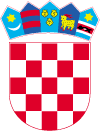 REPUBLIKA HRVATSKAŠIBENSKO-KNINSKA ŽUPANIJAMIKROLOKACIJA: SKRADIN – RIVA SKRADIN, k.č.br. 148/11 k.o. SkradinMIKROLOKACIJA: SKRADIN – RIVA SKRADIN, k.č.br. 148/11 k.o. SkradinMIKROLOKACIJA: SKRADIN – RIVA SKRADIN, k.č.br. 148/11 k.o. SkradinMIKROLOKACIJA: SKRADIN – RIVA SKRADIN, k.č.br. 148/11 k.o. SkradinMIKROLOKACIJA: SKRADIN – RIVA SKRADIN, k.č.br. 148/11 k.o. SkradinMIKROLOKACIJA: SKRADIN – RIVA SKRADIN, k.č.br. 148/11 k.o. SkradinMIKROLOKACIJA: SKRADIN – RIVA SKRADIN, k.č.br. 148/11 k.o. SkradinMIKROLOKACIJA: SKRADIN – RIVA SKRADIN, k.č.br. 148/11 k.o. SkradinMIKROLOKACIJA: SKRADIN – RIVA SKRADIN, k.č.br. 148/11 k.o. SkradinMIKROLOKACIJA: SKRADIN – RIVA SKRADIN, k.č.br. 148/11 k.o. SkradinMIKROLOKACIJA: SKRADIN – RIVA SKRADIN, k.č.br. 148/11 k.o. SkradinMIKROLOKACIJA: SKRADIN – RIVA SKRADIN, k.č.br. 148/11 k.o. SkradinMIKROLOKACIJA: SKRADIN – RIVA SKRADIN, k.č.br. 148/11 k.o. SkradinRed. br.Red. br.DjelatnostDjelatnostSredstvo i količinaSredstvo i količinaBroj dozvolaBroj dozvolaIznos minim.god.naknadeNapomeneNapomeneRokRok1.Ugostiteljska djelatnost pripreme i usluživanja pića i hrane Ugostiteljska djelatnost pripreme i usluživanja pića i hrane Štand(1 kom)Štand(1 kom)111.000,00 €1.000,00 €1.000,00 €2 g.MIKROLOKACIJA: SKRADIN – PLAŽA “KREČANA” U SKRADINU, k.č.br. 148/6 k.o. SkradinMIKROLOKACIJA: SKRADIN – PLAŽA “KREČANA” U SKRADINU, k.č.br. 148/6 k.o. SkradinMIKROLOKACIJA: SKRADIN – PLAŽA “KREČANA” U SKRADINU, k.č.br. 148/6 k.o. SkradinMIKROLOKACIJA: SKRADIN – PLAŽA “KREČANA” U SKRADINU, k.č.br. 148/6 k.o. SkradinMIKROLOKACIJA: SKRADIN – PLAŽA “KREČANA” U SKRADINU, k.č.br. 148/6 k.o. SkradinMIKROLOKACIJA: SKRADIN – PLAŽA “KREČANA” U SKRADINU, k.č.br. 148/6 k.o. SkradinMIKROLOKACIJA: SKRADIN – PLAŽA “KREČANA” U SKRADINU, k.č.br. 148/6 k.o. SkradinMIKROLOKACIJA: SKRADIN – PLAŽA “KREČANA” U SKRADINU, k.č.br. 148/6 k.o. SkradinMIKROLOKACIJA: SKRADIN – PLAŽA “KREČANA” U SKRADINU, k.č.br. 148/6 k.o. SkradinMIKROLOKACIJA: SKRADIN – PLAŽA “KREČANA” U SKRADINU, k.č.br. 148/6 k.o. SkradinMIKROLOKACIJA: SKRADIN – PLAŽA “KREČANA” U SKRADINU, k.č.br. 148/6 k.o. SkradinMIKROLOKACIJA: SKRADIN – PLAŽA “KREČANA” U SKRADINU, k.č.br. 148/6 k.o. SkradinMIKROLOKACIJA: SKRADIN – PLAŽA “KREČANA” U SKRADINU, k.č.br. 148/6 k.o. SkradinMIKROLOKACIJA: SKRADIN – PLAŽA “KREČANA” U SKRADINU, k.č.br. 148/6 k.o. SkradinMIKROLOKACIJA: SKRADIN – PLAŽA “KREČANA” U SKRADINU, k.č.br. 148/6 k.o. SkradinMIKROLOKACIJA: SKRADIN – PLAŽA “KREČANA” U SKRADINU, k.č.br. 148/6 k.o. SkradinMIKROLOKACIJA: SKRADIN – PLAŽA “KREČANA” U SKRADINU, k.č.br. 148/6 k.o. SkradinMIKROLOKACIJA: SKRADIN – PLAŽA “KREČANA” U SKRADINU, k.č.br. 148/6 k.o. SkradinMIKROLOKACIJA: SKRADIN – PLAŽA “KREČANA” U SKRADINU, k.č.br. 148/6 k.o. SkradinMIKROLOKACIJA: SKRADIN – PLAŽA “KREČANA” U SKRADINU, k.č.br. 148/6 k.o. SkradinMIKROLOKACIJA: SKRADIN – PLAŽA “KREČANA” U SKRADINU, k.č.br. 148/6 k.o. SkradinRed. br.Red. br.DjelatnostDjelatnostDjelatnostSredstvo i količinaSredstvo i količinaSredstvo i količinaSredstvo i količinaBroj dozvolaBroj dozvolaBroj dozvolaBroj dozvolaIznos minim.god.naknadeIznos minim.god.naknadeIznos minim.god.naknadeIznos minim.god.naknadeIznos minim.god.naknadeNapomeneNapomeneRok1.Iznajmljivanje opreme za rekreaciju i sportIznajmljivanje opreme za rekreaciju i sportIznajmljivanje opreme za rekreaciju i sportPribor i oprema za ronjenje, kupanje i sl.(po 5 kom)Pribor i oprema za ronjenje, kupanje i sl.(po 5 kom)Pribor i oprema za ronjenje, kupanje i sl.(po 5 kom)Pribor i oprema za ronjenje, kupanje i sl.(po 5 kom)111140 €/kom40 €/kom40 €/kom40 €/kom40 €/kom40 €/kom40 €/kom2 g.2.2.2.Ugostiteljska djelatnost pripreme i usluživanja pića i hraneUgostiteljska djelatnost pripreme i usluživanja pića i hraneUgostiteljska djelatnost pripreme i usluživanja pića i hraneUgostiteljska djelatnost pripreme i usluživanja pića i hraneObjekt (kiosk, prikolica, montažni objekti do 12 m2(2 kom)Objekt (kiosk, prikolica, montažni objekti do 12 m2(2 kom)Objekt (kiosk, prikolica, montažni objekti do 12 m2(2 kom)Objekt (kiosk, prikolica, montažni objekti do 12 m2(2 kom)22223.000,00 €  po dozvoli2 g.3.3.3.Ugostiteljska djelatnost pripreme i usluživanja pića i hraneUgostiteljska djelatnost pripreme i usluživanja pića i hraneUgostiteljska djelatnost pripreme i usluživanja pića i hraneUgostiteljska djelatnost pripreme i usluživanja pića i hraneŠtand(1 kom)Štand(1 kom)Štand(1 kom)Štand(1 kom)11111.000,00 €2 g.4.4.4.Zabavne i rekreacijske djelatnostiZabavne i rekreacijske djelatnostiZabavne i rekreacijske djelatnostiUsluge sportskih zabavnih parkova na otvorenom prostoru, npr. odbojka na pijesku, teren za boćanje,  trampolini i sl.Usluge sportskih zabavnih parkova na otvorenom prostoru, npr. odbojka na pijesku, teren za boćanje,  trampolini i sl.Usluge sportskih zabavnih parkova na otvorenom prostoru, npr. odbojka na pijesku, teren za boćanje,  trampolini i sl.Usluge sportskih zabavnih parkova na otvorenom prostoru, npr. odbojka na pijesku, teren za boćanje,  trampolini i sl.111110 € po m2 zauzete površine pomorskog dobra10 € po m2 zauzete površine pomorskog dobra10 € po m2 zauzete površine pomorskog dobra2 g.5.5.5.Iznajmljivanje opreme za rekreaciju i sport Iznajmljivanje opreme za rekreaciju i sport Iznajmljivanje opreme za rekreaciju i sport Iznajmljivanje opreme za rekreaciju i sport Suncobrani(10 kom)Ležaljke(100 kom)Suncobrani(10 kom)Ležaljke(100 kom)Suncobrani(10 kom)Ležaljke(100 kom)Suncobrani(10 kom)Ležaljke(100 kom)111140 €/kom 2 g.MIKROLOKACIJA: SKRADIN – PLAŽA “PRUKLJAN”, k.č.br. 5667 k.o. SkradinMIKROLOKACIJA: SKRADIN – PLAŽA “PRUKLJAN”, k.č.br. 5667 k.o. SkradinMIKROLOKACIJA: SKRADIN – PLAŽA “PRUKLJAN”, k.č.br. 5667 k.o. SkradinMIKROLOKACIJA: SKRADIN – PLAŽA “PRUKLJAN”, k.č.br. 5667 k.o. SkradinMIKROLOKACIJA: SKRADIN – PLAŽA “PRUKLJAN”, k.č.br. 5667 k.o. SkradinMIKROLOKACIJA: SKRADIN – PLAŽA “PRUKLJAN”, k.č.br. 5667 k.o. SkradinMIKROLOKACIJA: SKRADIN – PLAŽA “PRUKLJAN”, k.č.br. 5667 k.o. SkradinMIKROLOKACIJA: SKRADIN – PLAŽA “PRUKLJAN”, k.č.br. 5667 k.o. SkradinMIKROLOKACIJA: SKRADIN – PLAŽA “PRUKLJAN”, k.č.br. 5667 k.o. SkradinMIKROLOKACIJA: SKRADIN – PLAŽA “PRUKLJAN”, k.č.br. 5667 k.o. SkradinMIKROLOKACIJA: SKRADIN – PLAŽA “PRUKLJAN”, k.č.br. 5667 k.o. SkradinMIKROLOKACIJA: SKRADIN – PLAŽA “PRUKLJAN”, k.č.br. 5667 k.o. SkradinMIKROLOKACIJA: SKRADIN – PLAŽA “PRUKLJAN”, k.č.br. 5667 k.o. SkradinRed. Br.Red. Br.DjelatnostDjelatnostSredstvo i količinaSredstvo i količinaBroj dozvolaBroj dozvolaIznos minim.god.naknadeNapomeneNapomeneRokRok1.Iznajmljivanje opreme za rekreaciju i sportIznajmljivanje opreme za rekreaciju i sportDaske za jedrenje, sandoline, pedaline I sl(isključivo ako nije smetnja kupačima, ograđeno plutačama, lokacija koju odobri nadležna služba Grada)   (po 5 kom)Daske za jedrenje, sandoline, pedaline I sl(isključivo ako nije smetnja kupačima, ograđeno plutačama, lokacija koju odobri nadležna služba Grada)   (po 5 kom)11100 € poplovilu pogonjenom ljudskom snagom, 100 € poplovilu pogonjenom ljudskom snagom, 100 € poplovilu pogonjenom ljudskom snagom, na točno označen otvoreni prostor za smještaj plovila  naznačen u Grafičkom prikazu.na točno označen otvoreni prostor za smještaj plovila  naznačen u Grafičkom prikazu.2.g.